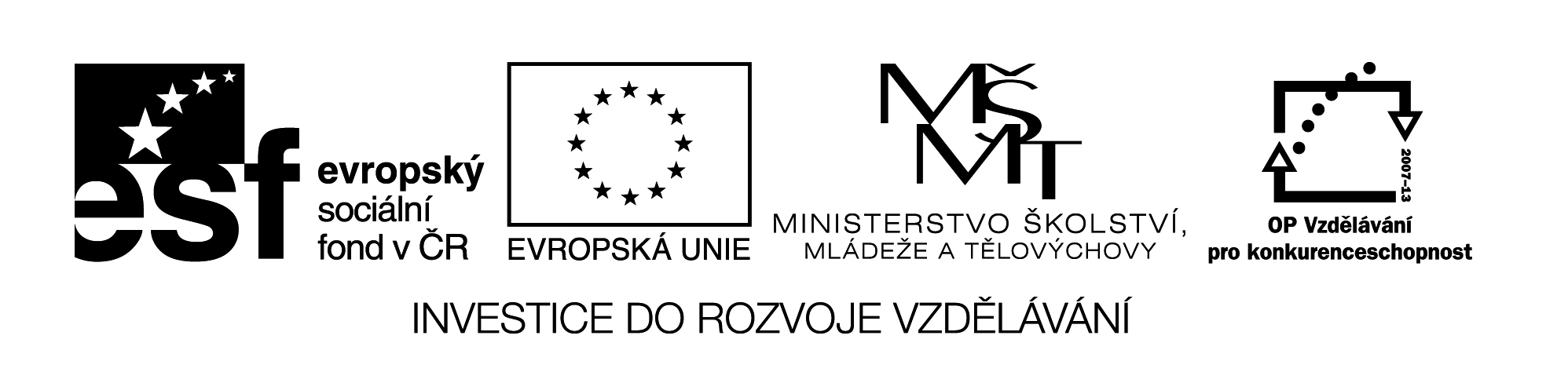 Registrační čísloCZ.1.07/1.4.00/21.1257Práce v hodiněHlasité čtení písně Volná reprodukce textu, rozhovor, ověření pochopení textuPoslech písněPráce ve skupinách – zodpovězení otázekHodnoceníOdpovězte na otázky:       1. Co je to metlice?            _____________________________________________________________.       2. Kdo přišel za děvčetem do háječku?              _____________________________________________________________        3. Proč děvče nechtělo čekat na svého milého?             _____________________________________________________________         4. Co je to klášter?             _____________________________________________________________          5. Má tato píseň autora?              ____________________________________________________________

Žalo děvče, žalo trávučeskáŽalo děvče, žalo trávu, žalo samou metlici,
přišli za ní do háječku dva zelení myslivci.
Srp jí vzali, zahodili, jdi,děvčátko, jdi domů,
berou ti tvého milého, berou ti ho na vojnu. Když ho berou, tak ho berou, plakat pro něj nebudu,
pro jeho falešnou lásku do kláštera nepůjdu.
Za dvě léta zapomene, proč bych na něj čekala,
stejně bych čekala marně, zbytečně bych plakala. Nechte mě, myslivci, sekat, nechte mě travičku žít,
než bude klekání zvonit, musím dávno doma být.
Jiní bude k nám chodívat, jiný pod okénkem stát,
jenom na něj budu čekat, jenom za něj chci se vdát. I/2 Inovace a zkvalitnění výuky směřující k rozvoji čtenářské a informační gramotnostiVY_12_3_23Název vzdělávacího materiáluŽalo děvče, žalo trávu – českáJméno autoraMgr. Romana NiebauerováAnotaceČást hodiny hudební výchovy ve          3. ročníku s využitím skupinové práce Očekávaný výstup vzhledem k RVPPlynulé čtení s porozuměnímVyhledávání informací v textuRozvíjené klíčové kompetenceKompetence k učení               - vyhledávání a třídění informacíKompetence sociální a personální     - účinně spolupracuje ve skupině Průřezové témaOSV – rozvoj základní dovednosti dobré           komunikaceČasový harmonogram20 minut v hodině Hv   Použitá literatura a zdrojePomůcky a prostředkyText písně Žalo děvče, žalo trávuDatumDuben 2012